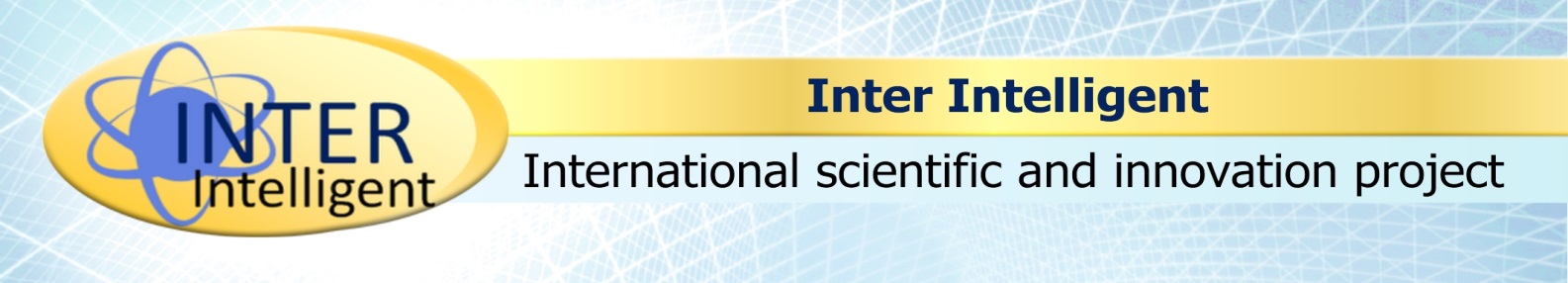 Колеги,пропонуємо Вам пройти міжнародне стажування за програмою міжнародного проекту Interintelligent науково-інноваційного центру компанії Sustainable development Ltd (Словенія, Любляна) для:підвищення рівня своєї професійної кваліфікації,виконання обов’язкової умови наявності стажування щодо отримання
вченого звання доцент, доктор наук,підвищення категорії.Варіанти стажування: он-лайн, на території України та Словенії.Стажування проходить на базі Компанії Sustainable development Ltd, Словенія:Trajnostni razvoj d.o.o.(Sustainable development Ltd.);Компанія зареєстрована і працює у республіці Словенія;Юридична адреса: Trajnostni razvoj d.o.o.,Nazorjeva ulica 8, 1000 Ljubljana, Slovenija;Компанія надає послуги щодо спеціалізованого навчання, проведення стажувань, проведення тренінгів, проведення семінарів та інше.Форма он-лайн стажування (курсів):Курсант заповнює АНКЕТУ з особистими даними та обирає тему і кількість годин курсу, курсант здійснює оплату та надсилає фото чека на адресу mail.sciencestudio@gmail.com;Після підтвердження оплати курсант отримує на свою пошту пакет матеріалів для самостійного опрацювання;По закінченні періоду для опрацювання матеріалу (вказується особисто поштою) курсанту надсилають завдання, на вирішення яких дається 1 тиждень;Опрацьовані завдання курсант надсилає на пошту компанії;При задовільній якості вирішення завдань компанія приймає рішення щодо видачі сертифіката (курсант повідомляється щодо отримання сертифіката електронною поштою, через 1-1,5 тижня після повідомлення, сертифікат приходить з Словенії і  надсилається курсанту Новою поштою);За наявності зауважень до роботи курсанта йому дається час на виправлення помилок.Сертифікат:Формат А4;Папір дизайнерської якості, кольоровий друк;Мокра печатка словенської компанії;Мокрий підпис професора, Україна (Doctor of science, p.h.d, professor Serhii Lupenko);Мокрий підпис магістра права, Словенія (Assistant professor,dr. magister Pravomir Svarožič.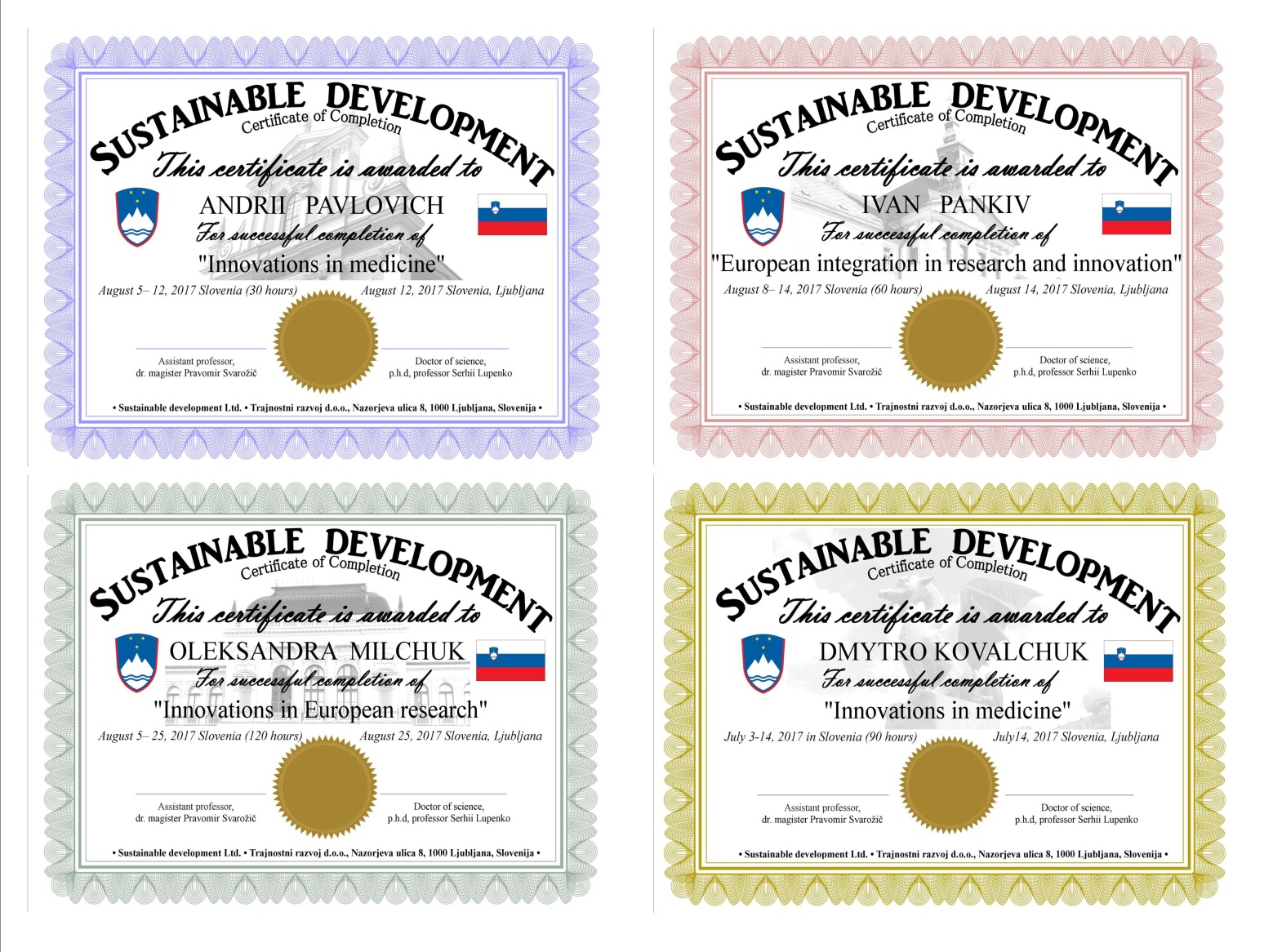 Куратори стажування:Сергій Лупенко, професор, доктор технічних наук, викладач  Тернопільського національного технічного університету імені Івана Пулюя, Україна;Pravomir Svarožič, магістр права, викладач Люблянського університету,
Словенія.Кількість годин стажування, які вказуються в сертифікаті, та вартість стажування:30 годин – 35 євро60 годин – 50 євро90 годин – 75 євро120 годин – 90 євроРеквізити для оплати будуть надіслані на Вашу електронну пошту після заповнення АНКЕТИПерелік тем для стажування:Євроінтеграція в науці і інноваціях.Інновації в медицині /ІТ технологіях/економіці/освіті/технологіях/.Євроінтеграція в інноваціях як чинник розвитку наукового прогресу.Інновації в науці, перспективи розвитку.Актуальні тенденції в євоінтегративному розвитку інновацій.Інновації в науці. Європейська патентна конвенція. Інновації в науці. Міжнародні патентні конвенції.Євроінтеграція в інноваціях. Європейське патентне законодавство.Актуальні питання винахідництва в науці. Європейське патентування.Інновації в науці, особливості отримання європейського патенту.Інновації в науці, патентноспроможність винаходів.Інновації в науці, патентноспроможність винаходів в Євросоюзі.Інновації в науці. Новизна, основні принципи.Інновації в науці. Підготовка і подача заявки на європейський патент.Інновації в науці. Особливості подачі європейських патентних заявок.Інновації в науці. Процедура видачі європейського патенту.Інновації в науці. Патентне інформаційне обслуговування.Системи штучного інтелекту та експертні системи у галузі інновацій.
Інформаційно-аналітичні системи для підтримки інноваційної діяльності.Методи забезпечення психофізичного здоров’я та професійної ефективності, розвитку креативних можливостей, опірності стресу: теорія та практика.Здоров’я як основа високоефективної професійної діяльності.Наукові концепції та теорії фізичного, психологічного, професійного та
соціального здоров’я.Практичні методи гармонізації та балансування психофізичного стану людини на основі методів китайського цигун.Методи забезпечення психофізичного здоров’я та професійної ефективності, розвитку креативних можливостей.Роль та види моделювання в науково-інноваційній діяльності.Циклічне функціональне відношення як основа математичного формалізму теорії моделювання та аналізу циклічних сигналів.Сучасні алгебраїчні криптоаналітичні методи систем захисту мереж передачі даних.Особливості створення GPU-вузлів для розв’язання задач криптоаналізу.Інформаційна технологія прогнозування циклічних економічних процесів.Інтегральна медицина в аспекті Євроінтеграційних та глобалізаційних процесів: історія, сучасний стан та перспективи розвитку.Інтегративні технології здоровоцентичного менеджмент персоналу в умовах глобалізації.Соціо-психологічні технології розвитку людського потенціалу в умовах
глобалізації: теорія та практика.Сучасні наукові інтерпретації стародавніх холістичних психо-фізичних систем оздоровлення та розвитку людини в контексті глобалізації та полікультурності.Ефективні стратегії та технології реалізації міжнародних інноваційних проектів.Системи штучного інтелекту як засіб інтенсифікації Євроінтеграційних та глобалізаційних процесів: сутність, переваги та загрози.Інформаційно-аналітичні системи для підтримки інноваційної діяльності.Сучасні хмарні інформаційні сервіси для інноваційної діяльності в умовах Євроінтеграції та глобалізації.Ефективні стратегії моделювання складних та надскладних систем в умовах невизначеності та нестабільності.(Кількість тем значно більша і може періодично змінюватись).Контактна інформація:E-mail: mail.sciencestudio@gmail.comКонтактний телефон: +38 (067) 836 00 75 Київстар, +38 (095) 136 36 54  Vodafone, +38 (073) 477 97 99  Lifecell